Программа не требует особенной установки на персональный компьютер. Достаточно переноса файлов программы на внутренний накопитель вашего компьютера.- Перенесите все файлы в созданную папку IDlogic_Mobile на вашем компьютере.- Запустите файл: IDlogic Mobile.exeВнимание! Для полноценной работы программного обеспечения, требуется RFID-оборудование.ПО «IDlogic Inventory»Главное окно программы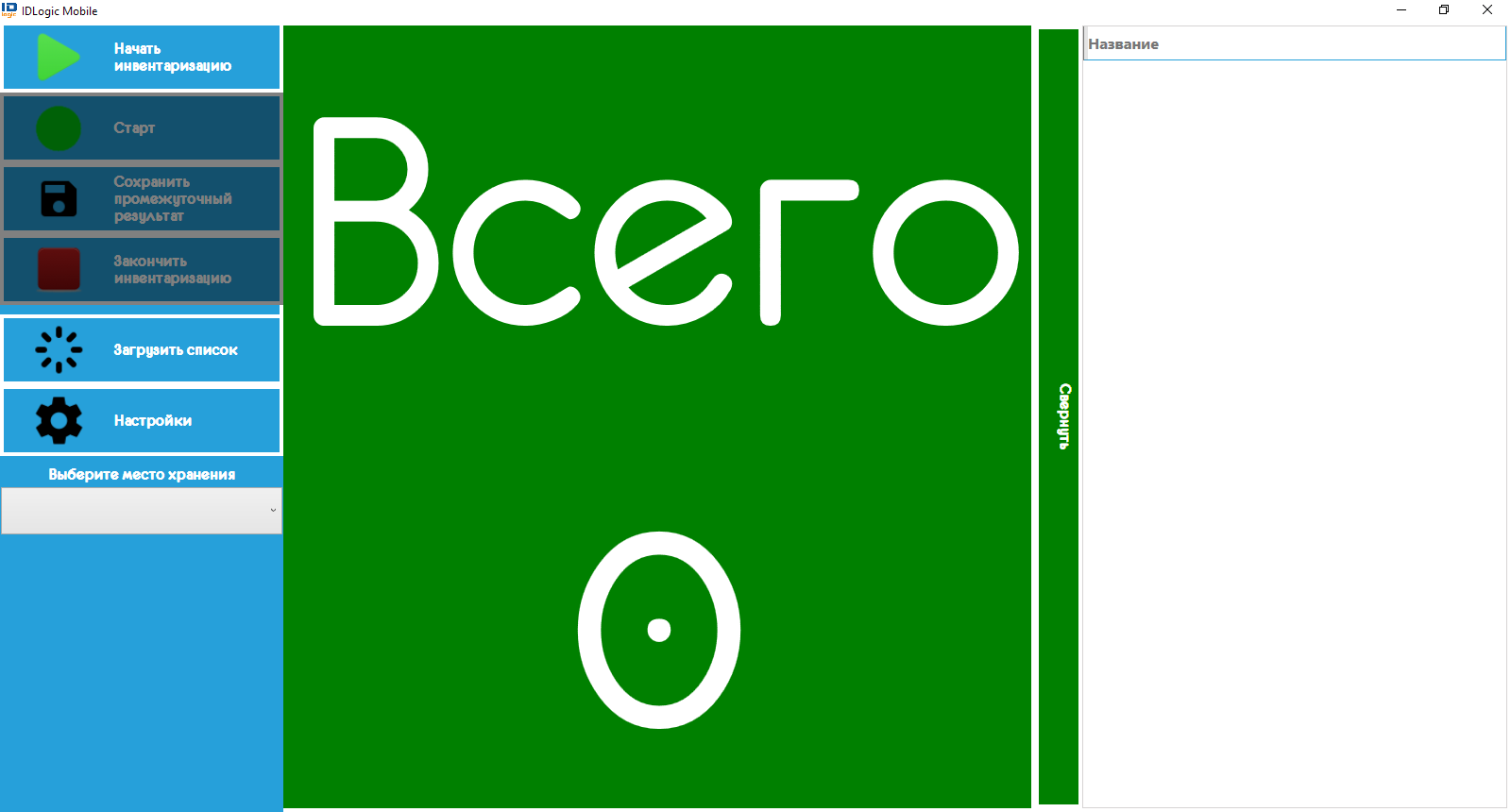 Выбор места хранения доступен только при включенной опции «Контролировать места хранения».Программа имеет 2 режима работы:Онлайн режим. В этом режиме названия книг подгружаются из АБИС по протоколу SIP2 по мере их поиска.Оффлайн режим (без связи с АБИС)Настройки программыДля изменения настроек программы необходимо нажать кнопку «Настройки». 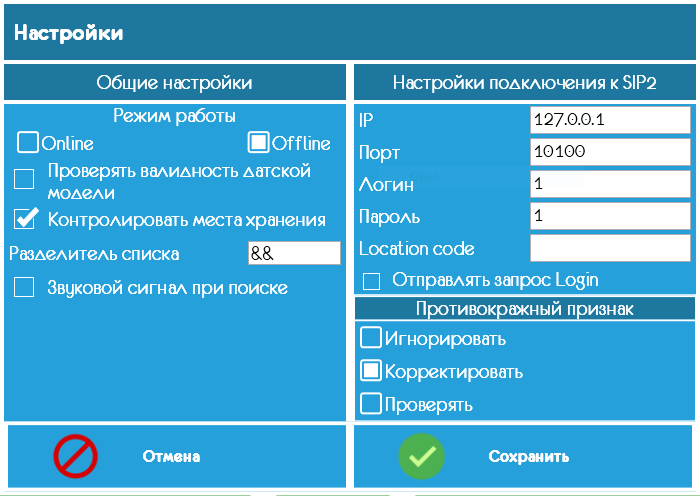 Для изменения доступны следующие опции:     Режим работы (онлайн или оффлайн)     Проверять валидность датской модели. Данный параметр используется при работе с метками по датской модели для отображения некорректно записанных меток. При отключенном признаке такие метки будут проигнорированы.     Контролировать места хранения. При включенной опции найденные экземпляры, место хранения которых отлично от установленного, будут подсвечены цветом.     Разделитель списка (по умолчанию &&) – разделитель полей, используемый в загружаемых списках.    Звуковой сигнал при поиске. При включенном параметре будет проигрываться звуковой сигнал при считывании метки из списка поиска. Звуковой сигнал хранится в папке с программой в файле sound.wav и может быть заменен на любой *.wav файл по желанию пользователя (название должно сохраниться как sound.wav)     Настройки подключения к SIP2 (IP, порт, учетные данные) – параметры подключения к SIP2-серверу АБИС. Используются при работе в онлайн режиме.    Противокражный признак – секция настроек работы с противокражным признакомИгнорировать – работа с противокражным признаком не ведетсяКорректировать – при чтении метки автоматически устанавливается противокражный признакПроверять – при чтении метки автоматически считывается ее противокражный признак и отображается в таблице считанных экземпляров в виде: - установлен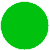                    - не установлен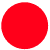    - ошибка считывания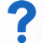 При работе с метками по датской модели в настройках будет дополнительно доступна секция настроек записи полей меток. При включенном параметре «Записывать в метку при чтении» можно массово изменять один или несколько параметров метки:Тип использованияСтранаISILДля активации функции изменения параметра необходимо выбрать его и установить требуемое значение.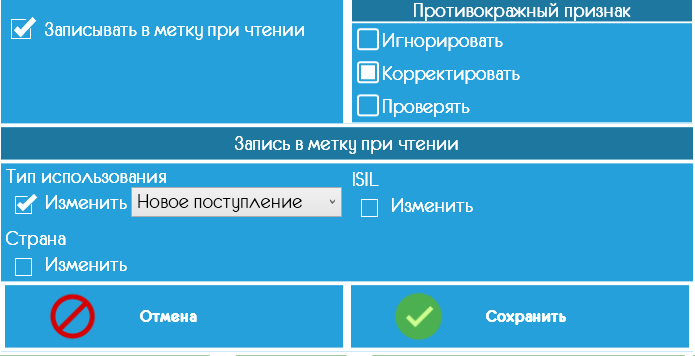 Для сохранения настроек нажмите кнопку «Сохранить». Изменения вступят в силу после перезагрузки программы. Для отказа от изменений нажмите «Отмена».Загрузка списковДля загрузки списков книг/мест хранения нажмите кнопку «Загрузить список».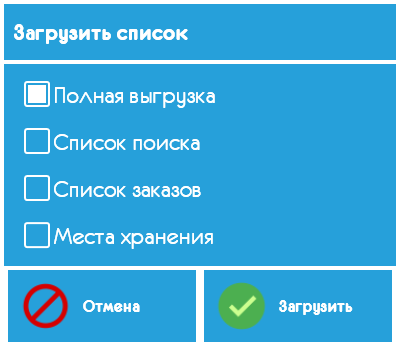      Полная выгрузка – весь список книг. Используется только при работе в оффлайн режиме. Данный список необходим для отображения названий книг (в случае, если названия заданы в файле), а также для подсветки неизвестных книг (отсутствующих в выгрузке) и контроля мест хранения (если задано в файле). Формат данных файла для загрузки:Код книги<разделитель>Название книги<разделитель>Место храненияОбязательным является только поле «Код книги», остальные поля могут быть пропущены. Корректные варианты строк в файле:12345&&Мастер и Маргарита&&placeE0010400423AD723786576&&Маркес Габриэль Гарсиа, Сто лет одиночества5862525&&&&place2Информация о каждом экземпляре в файле должна начинаться с новой строки (см. пример выше). Разделитель полей может быть изменен в окне «Настройки».! Оффлайн-инвентаризацию можно проводить и без загрузки полного списка книг. В этом случае на экране будут отображаться только коды экземпляров (кроме случая, когда название экземпляра задано в других загруженных списках – поиска или заказов)      Список поиска – список книг, которые необходимо найти во время инвентаризации. Формат данных аналогичен формату полной выгрузки.      Список заказов – список заказанных книг, которые необходимо найти во время инвентаризации. Формат данных аналогичен формату полной выгрузки.     Места хранения – список мест хранения (в файле каждое место хранения расположено на новой строке). Для автоматической загрузки мест хранения при старте программы разместите файл places.txt, содержащий список мест хранения, в папке Data, расположенной в директории с программой.После выбора вида списка для загрузки нажмите «Загрузить» и выберите файл на компьютере. Список будет автоматически загружен, либо появится сообщение об ошибке (при попытке загрузки пустого/с некорректным форматом файла). При загрузке файла с полной выгрузкой книг информация о количестве загруженных книг отобразится на главном экране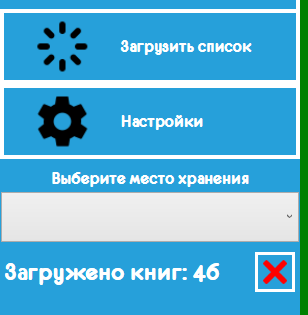 Для очистки списка нажмите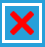 При загрузке списка поиска/заказов информация о количестве книг и их список (названия, если известны, либо коды экземпляров) также будут отображены на главном экране: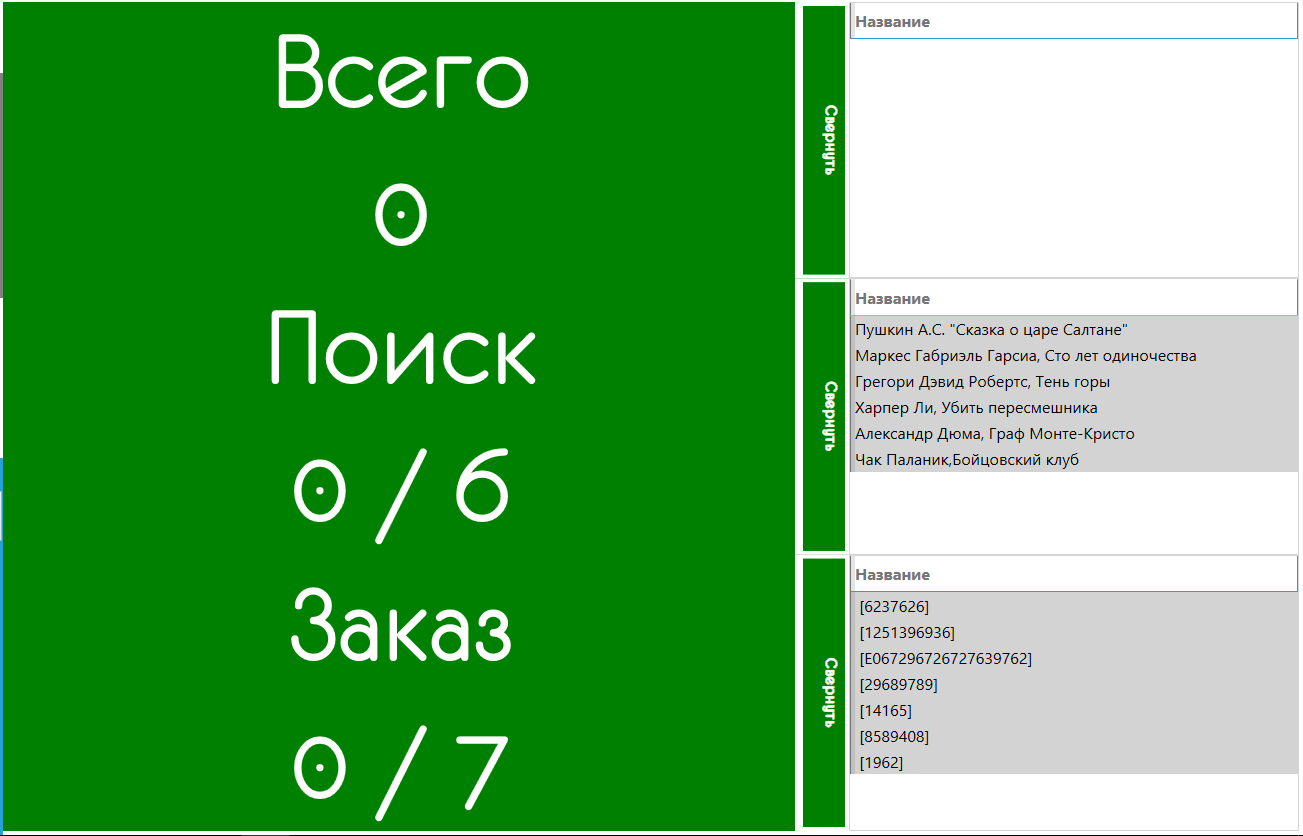 ИнвентаризацияПодготовкаПеред началом инвентаризации выполните следующие действия:Убедитесь, что все настройки заданы корректноЗагрузите необходимые спискиПри включенной опции «Контролировать места хранения» выберите текущее место хранения в выпадающем списке на главном окне программыНачало инвентаризацииДля создания новой инвентаризации нажмите «Начать инвентаризацию». Если кнопка «Старт» осталась неактивной проверьте подключение считывателя и повторите.Для начала чтения книг нажмите кнопку «Старт».В процессе инвентаризации на экране будет отображено количество найденных/неизвестных (отсутствующих в полной выгрузке) книг и список их кодов (названий).При обнаружении книги из списка поиска/заказа она будет подсвечена зеленым в соответствующем списке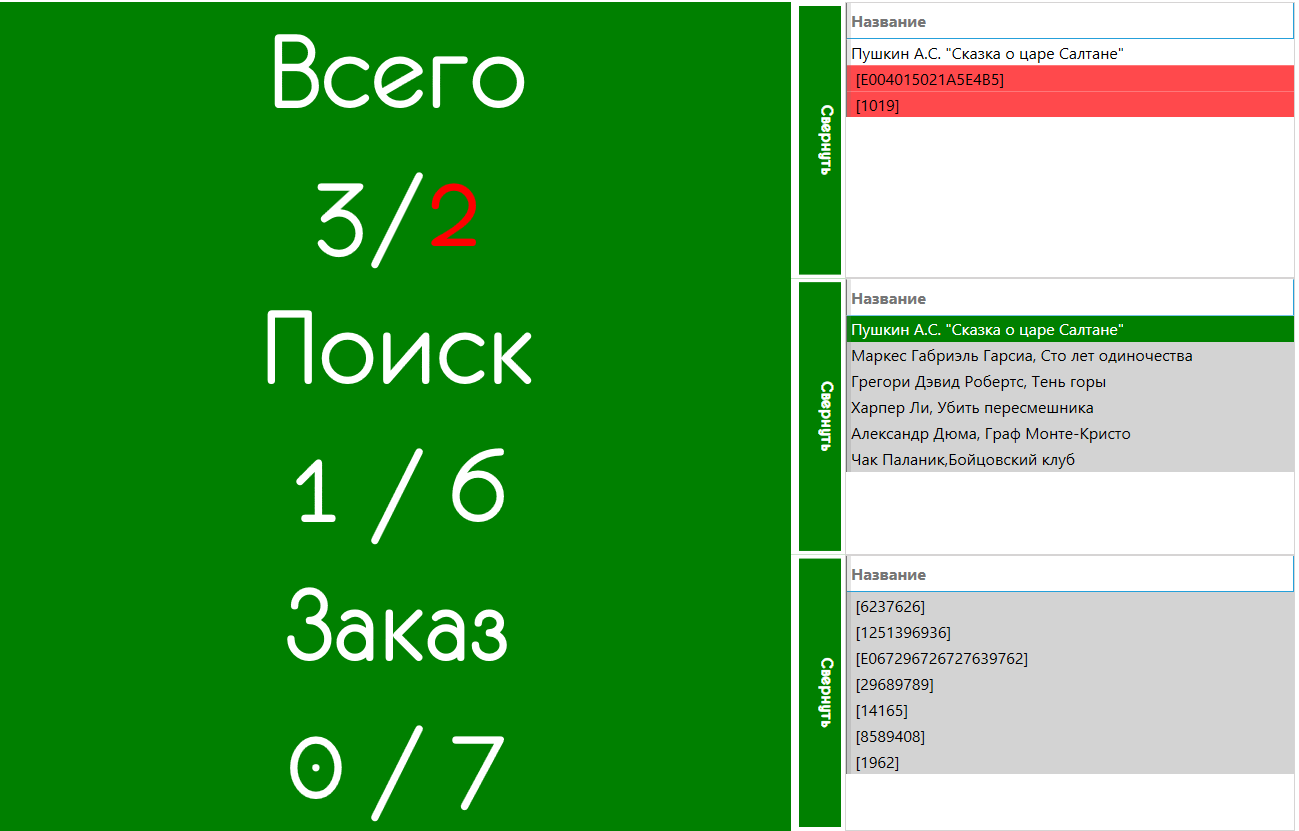 При включенной опции «Контролировать места хранения» и установленном текущем месте хранения экземпляры, место хранения которых задано, но отличается от текущего, будут выделены оранжевым цветом.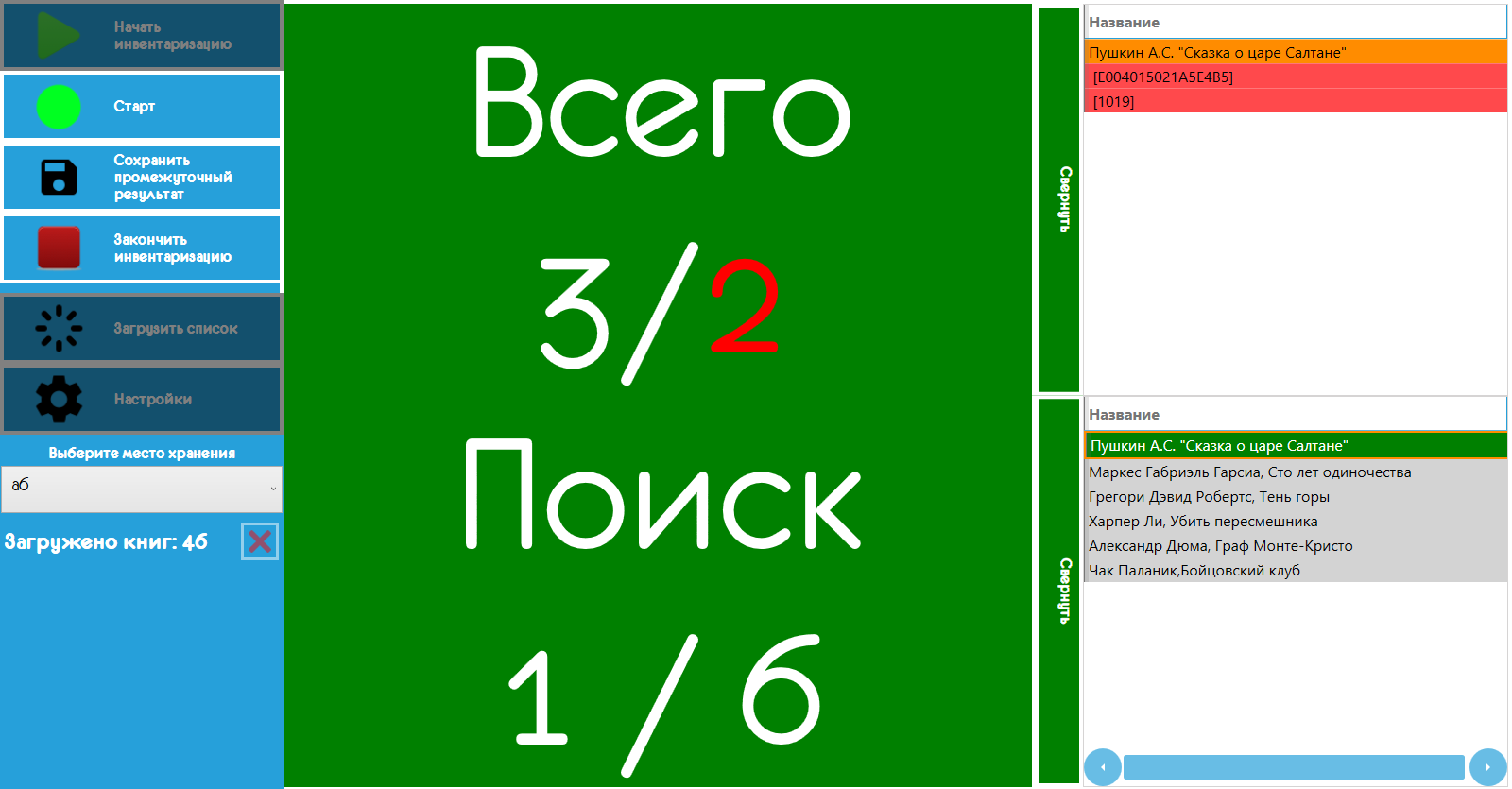 Завершение инвентаризацииДля остановки чтения нажмите кнопку «Стоп». Нажатие кнопки «Сохранить промежуточный результат» сохранит текущий результат инвентаризации в файл (если планируется продолжить инвентаризацию). Для закрытия инвентаризации нажмите «Закончить инвентаризацию». Результаты будут сохранены в файл автоматически. Все результаты инвентаризаций сохраняются в папке Inv, расположенной в директории с программой. При работе со списками поиска/заказов будут созданы отдельные файлы результатов для каждого из списков.